COMUNICACIÓN DE INVENCIÓNIdentificación de los Inventores y origen de la invenciónInventor/es UCA1.2. Inventor/es ajenos a la UCA1.3. Investigador responsableEl investigador responsable de la invención actuará como persona de contacto con  a efectos de trámites de gestión y de la fijación del destino de los beneficios obtenidos por la explotación comercial de la misma, según el art. 11.4 del Reglamento de Patentes de  Los beneficios que se destinen a retribución de los autores se repartirán según la contribución de cada autor en la obtención de la invención de acuerdo a lo reflejado en los apartados 1.1 y 1.2 anteriores.¿La titularidad debe ser compartida con otra entidad?1.5. Origen de la Invención 1.6. Se ha difundido la invención1.6. Área o sector al que pertenece la invención (Puede elegir más de una)           Biotecnología            Salud           TIC – Informática            Telecomunicaciones            Energía/Sostenibilidad            Química            Construcción           Tecnología Industrial           Ocio y entretenimiento           Agroalimentario           Transporte y logística           Electrónica           Ingeniería            Otros 1.7. Palabras clave para la búsqueda en bases de datos (En español e inglés):1.8. Estado de la Técnica conocido1.9. Bases de datos consultadasDescripción de la InvenciónTítulo Descripción2.3. Problema Técnico que Resuelve la Invención2.4. Ventajas que Aporta respecto al Estado de la Técnica2.5. Breve descripción de los dibujosPosible Explotación3.1. Grado de Desarrollo de la Invención3.2. Nivel de Aplicación Industrial y Explotación Comercial de la Invención 3.3. Describir las posibles aplicaciones industriales de la invención3.4. Posible existencia de Empresa/s Interesada/s en el Invento4.   Firmas de los AutoresEn Cádiz, a 23 de marzo de 2021Nombre y ApellidosD.N.I.Departamento Teléfono/e-mailPorcentaje de participación               /               /               /               /               /Nombre y ApellidosD.N.I.EntidadTeléfono/e-mailPorcentaje de participación               /               /               /               /               /Nombre y ApellidosTeléfonoFaxE-mailDirección NO SI ¿Con qué entidad?  ¿Hay Contrato Firmado que Contemple la Titularidad Compartida?     NO          SI (Adjuntar Copia)Actividad Investigadora de Profesores-Investigadores de la UCAActividad no relacionada con la labor de los profesores-investigadores Proyecto de Investigación con Organismo Nacional                – Referencia: .........................Proyecto de Investigación con Organismo Autonómico          – Referencia: ………………………Proyecto de Investigación con Comunidad Europea                – Referencia: .........................Contrato de Investigación con entidad pública o privada       – Referencia: ........................Tesis DoctoralProyecto Fin de Grado/Máster               Otro (Indicar):Existe regulación en la convocatoria y/o contrato sobre la titularidad de las Patentes  SI              NO           NO            SI En Tesis En Congreso En Publicación En otro medio (Indicar cuál): Indicar sector y ámbito:Indicar cual/cuales:(Español): (Inglés):Indique aquí el estado de la técnica conocido por el/los solicitantes/es y que pueda ser útil para la comprensión de la invención citando, en la medida de lo posible, los documentos que sirvan para reflejar dicho estado de la técnica.Cite las bases de datos que han sido consultadas para la obtención de datos sobre el estado de la técnica actual.Describa aquí la invención de una manera clara y completa, utilizando más espacio si es necesario.Indique manera clara y completa el/los problemas técnicos planteados que serían resueltos con la presente invención.Enumere las ventajas que proporciona la invención respecto a su posible competencia conocida.Para complementar la descripción que se está realizando y con objeto de ayudar a una mejor comprensión de las características de la invención, incluya aquí, si los hubiera, una descripción de los dibujos (Utilizando el espacio necesario), a modo de ejemplo: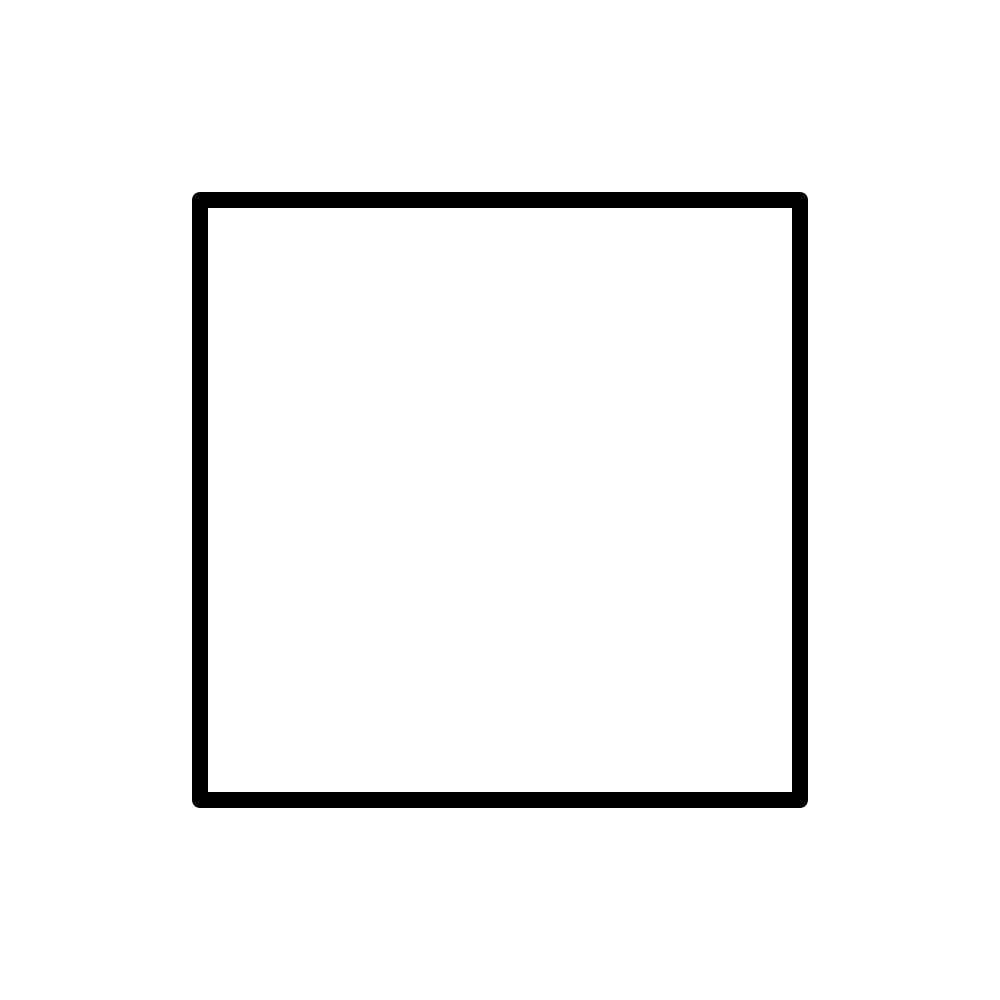 Figura 1.- Muestra una vista frontal del dispositivo de la invención.Se ha probado en laboratorioSe ha realizado ensayo en Planta PilotoExiste Prototipo preparado para su desarrollo y comercialización                Otro (Indicar cuál):Alto               Medio (No tengo una valoración precisa) BajoDescriba posibles aplicaciones industriales para proporcionar una idea de cómo se puede "materializar" las posibles ventajas de la misma.NO                SI    En el caso afirmativo, nombre de la empresa:  